Муниципальное автономное дошкольное образовательное учреждение «Детский сад № 369» г. ПермиПрограмма краткосрочной образовательной практики по художественно-эстетическому развитиюдля детей 5-6 лет«Смешарики-дергунчики» Автор: Воспитатель 4а группыШишкина Ю.Г.Пермь2018 годТехнологическая картаТематический планСписок литературы:Использование интернет-ресурсов maam.ruПриложение Приложение №1Схема изготовления «Нюша»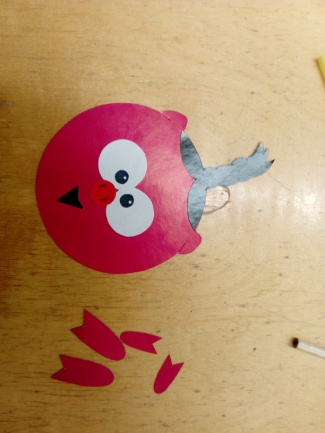 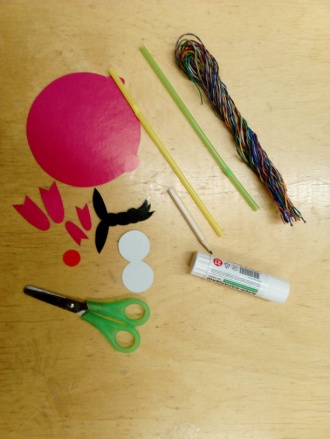 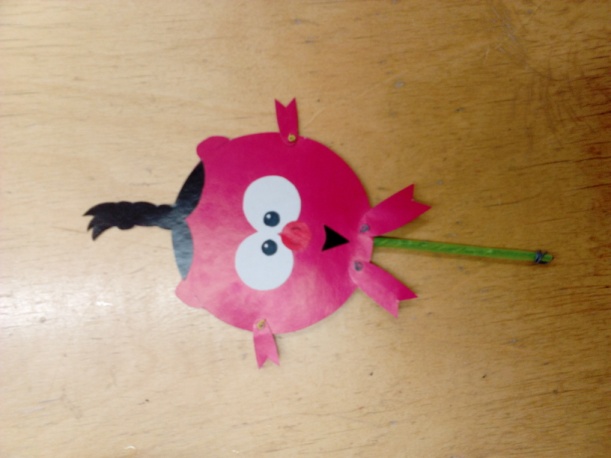 Схема изготовления «Крош»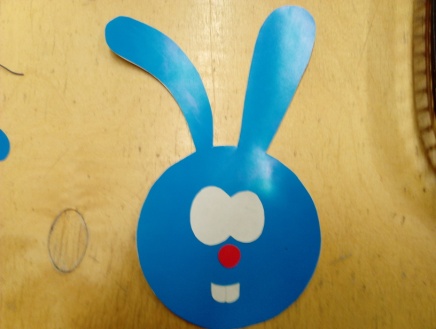 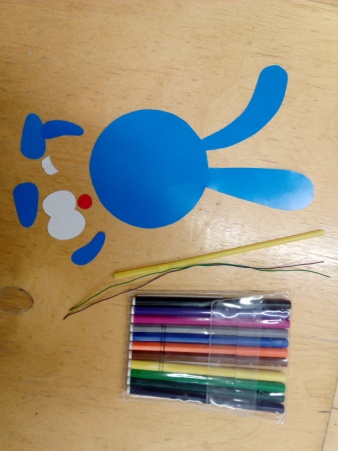 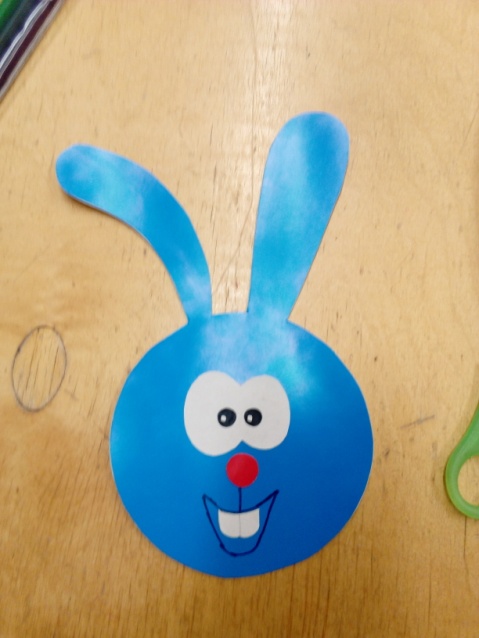 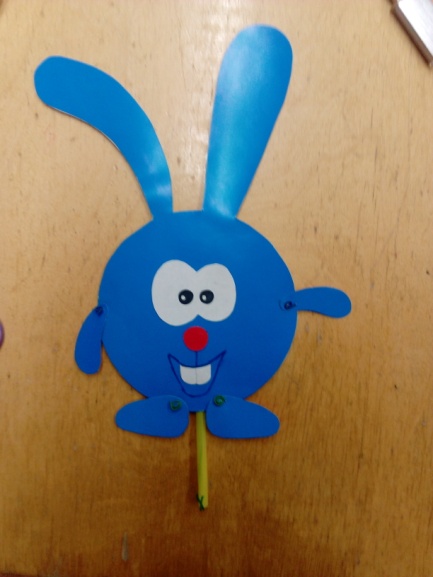 Приложение №2 Занятие №1Нам понадобится:- картон голубой;- простой карандаш;- фломастеры;- ножницы.- шаблоны будущей поделки1. Обводим по шаблону детали будующей игрушки на голубой картон.2. ВырезаемЗанятие № 2.Нам понадобится:- вырезанные заготовки игрушки-дергунчика «Крош»- фломастеры;- ножницы.- проволока-трубочки для коктейля- клейТехнология изготовления1. Разложить детали дергунчика: туловище, две руки, две ноги, четыре проволоки, трубочку для коктейля.2. Закрепляем проволокой руки и ноги дергунчика.3. скручиваем все 4 проволоки и просовываем в трубочку для коктейля.4. Закручиваем проволоку внизу трубочкиВот какие забавные игрушки - дергунчики получились.Занятие №3.Нам понадобится:- картон розовый;- простой карандаш;- фломастеры;- ножницы.- шаблоны будущей поделки1. Обводим по шаблону детали будующей игрушки на голубой картон.2. ВырезаемЗанятие № 4.Нам понадобится:- вырезанные заготовки игрушки-дергунчика «Нюша»- фломастеры;- ножницы.- проволока-трубочки для коктейля- клейТехнология изготовления1. Разложить детали дергунчика: туловище, две руки, две ноги, четыре проволоки, трубочку для коктейля.2. Закрепляем проволокой руки и ноги дергунчика.3. скручиваем все 4 проволоки и просовываем в трубочку для коктейля.4. Закручиваем проволоку внизу трубочкиВот какие забавные игрушки - дергунчики получились.Принято на педагогическом совете                                                           Протокол № 1 от «___» ________20_____г. Утвержденоприказом заведующим МАДОУ «Детский сад № 369» г. Перми__________/ Мартынова И.В./Приказ № ____от «___»  _________20_____г. Аннотация для родителей (краткое содержание практики)Кончики детских пальцев питают творческое воображение, мышление и речь. Ручной труд развивает уверенность и изобретательность движений руки ребёнка, создающий художественный образ, а полученный результат помогает ощутить радость от полученного результата. Конструирование из цветного картона и бросового материала, как вид продуктивной деятельности дошкольников направлен на получение конкретного результата. Это познавательное занятие тесно связано с игрой, и поэтому очень интересно для ребёнка. Конструирование развивает детское мышление, а именно операции анализа и синтеза. Совершенствуются зрительное восприятие, мышление, мелкая моторика. Развиваются пространственные представления, внимательность, точность движений. Конструирование из бумаги и бросового материала более заинтересовывает ребёнка, развивает у него фантазию.ЦельНаучить детей создавать поделки из цветного картона, проволоки и трубочек для коктейляЗадачи Формировать навыки работы согласно схемам и алгоритмам;-закреплять у детей знания о цвете, форме;- совершенствовать пространственное, логическое, абстрактное мышление;-воспитывать трудовую культуру, самоорганизацию, навыки работы в коллективе;-развивать коммуникативные навыки, способствовать активизации игровой деятельности.Время проведенияЧетверг, пятница  с 11.45 до 12.15Кол-во часов2Максимальное количество участников10 человекПеречень материалов и оборудования для проведения КОП1.Цветной голубой, розовый картон по 1 шт. 2.Шаблоны деталей3.фломастеры4.Ножницы.5. Клеящий карандаш, клеёнка, салфетка.6. Простой карандаш7. Чёрный фломастер.8. Шило9. Проволока10. Трубочка для коктейляПредполагаемые результаты (умения навыки, созданный продукт)Дети научатся создавать  поделки из цветного картона и бросового материала, используя их в дальнейшей самостоятельной деятельности (игра).ЗадачиСодержаниеСодержаниеПланируемый результатЗадачиДеятельность педагога	Деятельность детейПланируемый результатВстреча №1«Подготовка материалов, чертеж»Встреча №1«Подготовка материалов, чертеж»Встреча №1«Подготовка материалов, чертеж»Встреча №1«Подготовка материалов, чертеж»Формировать навыки работы согласно схемам и алгоритмам;форме;совершенствовать пространственное, логическое, абстрактное мышление;воспитывать трудовую культуру, самоорганизацию, навыки работы в коллективе;Обучение детей организовать свое рабочее место, подготовить необходимые материалы для занятия. Сделать чертеж, с помощью заготовленных шаблонов.Дети научились самостоятельно организовывать свое рабочее место, делать чертеж по шаблонамВстреча №2 «Конструирование подвижной игрушки. Крош»Встреча №2 «Конструирование подвижной игрушки. Крош»Встреча №2 «Конструирование подвижной игрушки. Крош»Встреча №2 «Конструирование подвижной игрушки. Крош»Формировать навыки работы согласно схемам и алгоритмам;совершенствовать пространственное, логическое, абстрактное мышление;-развивать коммуникативные навыки, способствовать активизации игровой деятельности.Показать детям, как конструировать из заготовленных шаблонов, скрепляя детали между собой с помощью проволоки.Изготовление поделки по показу воспитателяДети научились конструировать игрушку – дергунчик «Крош»Встреча №3 «Подготовка материалов, чертеж»Встреча №3 «Подготовка материалов, чертеж»Встреча №3 «Подготовка материалов, чертеж»Встреча №3 «Подготовка материалов, чертеж»Формировать навыки работы согласно схемам и алгоритмам;форме;совершенствовать пространственное, логическое, абстрактное мышление;-воспитывать трудовую культуру, самоорганизацию, навыки работы в коллективе;Обучение детей организовать свое рабочее место, подготовить необходимые материалы для занятия.Сделать чертеж, с помощью заготовленных шаблонов.Дети научились самостоятельно организовывать свое рабочее место, делать чертеж по шаблонамВстреча №4 «Конструирование подвижной игрушки. Нюша»Встреча №4 «Конструирование подвижной игрушки. Нюша»Встреча №4 «Конструирование подвижной игрушки. Нюша»Встреча №4 «Конструирование подвижной игрушки. Нюша»формировать навыки работы согласно схемам и алгоритмам;совершенствовать пространственное, логическое, абстрактное мышление;-развивать коммуникативные навыки, способствовать активизации игровой деятельности.Показать детям, как конструировать из заготовленных шаблонов, скрепляя детали между собой с помощью проволокиИзготовление поделки по показу воспитателяДети научились конструировать игрушку – дергунчик «Нюша»